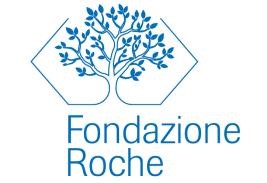 Fondazione Roche 
per le Persone con Diabete Bando 2019 FONDAZIONE ROCHE VIA IN LUCINA, 17 00186 ROMA www.fondazioneroche.itSommario PremessaAd oggi le persone che convivono con il diabete e i loro familiari dedicano gran parte delle loro giornate alle cure e a tutte quelle attività che ruotano attorno ad esse. Accanto ai pazienti e alle loro famiglie operano molteplici soggetti che quotidianamente prestano i loro servizi alla comunità con l’obiettivo di garantire una migliore qualità di vita e gestione della patologia e, tra di essi, rivestono un ruolo fondamentale le Associazioni di pazienti con diabete e altre organizzazioni no-profit. Tra gli obiettivi principali di Fondazione Roche c’è il sostegno responsabile delle Associazioni di pazienti e le realtà no-profit del territorio nonché la tutela dei diritti della Persona/Paziente.Per questo Fondazione Roche intende finanziare un bando a sostegno di progetti che intendano migliorare la qualità di vita delle persone con diabete promossi da Associazioni di pazienti e altre organizzazioni no-profit operanti sul territorio nazionale italiano che contemplino la trasformazione digitale che stiamo vivendo.Finalità del Bando 1.1 Fondazione Roche, con sede legale in Roma, via in Lucina 17, pubblica il presente bando “Roche per i Pazienti con Diabete” (da ora in poi, per brevità, “Bando”), finalizzato al finanziamento di progetti socio–sanitari e socio-assistenziali volti a favorire l’empowerment delle persone con diabete attraverso una gestione digitalizzata del diabete. Il paziente dovrà essere sempre più attivo e partecipe nella corretta gestione della propria salute e in questo ambito il digitale può giocare un ruolo fondamentale: l’accesso a informazioni autorevoli attraverso internet, l’accesso ai propri dati clinici e il monitoraggio del proprio stile di vita mediante app dedicate al diabete, una continua comunicazione con il proprio medico anche attraverso strumenti digitali, questi sono solo alcuni degli ambiti che consentiranno ai pazienti di aumentare la consapevolezza sulla propria salute e di conseguenza, vivere in modo più sano  migliorare la gestione della patologia. I progetti socio–sanitari e socio-assistenziali potenzialmente finanziabili attraverso il Bando dovranno quindi rientrare nella gestione digitalizzata del diabete ed essere riconducibili ad almeno uno dei seguenti ambiti:Empowerment della persona con diabete Interazione medico-paziente Gestione del diabete nella scuola o nel posto di lavoroAttraverso tale Bando, Fondazione Roche intende finanziare n. 3 (tre) progetti, la cui selezione sarà affidata – in conformità al successivo art. 8 a Fondazione Sodalitas in qualità di partner tecnico di Fondazione Roche.Risorse disponibili 2.1 Le risorse allocate per il presente Bando sono pari ad un ammontare complessivo di € 24.000,00 [ventiquattromila|00].  2.2 Ciascuno dei 3 progetti selezionati verrà finanziato da Fondazione Roche con un’erogazione liberale di importo fisso pari a € 8.000,00 (ottomila|00), secondo le numeriche e le regole di elaborazione della classifica finale di cui al par.8.  Destinatari del Bando 3.1 Con il presente Bando, Fondazione Roche intende finanziare progetti che rispondano ai requisiti stabiliti nel presente Bando, nonché alla normativa vigente e che siano promossi esclusivamente da Associazioni di pazienti con diabete e altre organizzazioni no-profit aventi sede legale e operativa in Italia e senza scopo di lucro (da ora in poi “Associazioni”);Le persone fisiche sono escluse dalla partecipazione al presente Bando. 3.2 Al fine di assicurare l’assenza di potenziali conflitti di interesse nella valutazione di tali progetti promossi dagli enti di cui al punto 3.1, non possono essere candidati progetti di collaborazione nei quali Roche, a fronte del proprio contributo economico, riceva informazioni, dati, diritti intellettuali o altri benefici.  3.3 L’erogazione del contributo economico da parte di Fondazione Roche prescinde da qualsiasi valutazione di natura commerciale e non viene mai effettuata al fine di indurre o agevolare la prescrizione, l’utilizzo o l’acquisto di prodotti Roche. 3.4 Ciascun Ente assegnatario del contributo dovrà anche esserne l’effettivo beneficiario, ossia il soggetto a cui dovrà essere erogata la somma e che dovrà utilizzarla direttamente.  3.5 Sono esclusi dalla partecipazione Enti e altre entità giuridiche di cui facciano parte gli amministratori in carica di Fondazione Roche, di Roche Diabetes Care Italy S.p.A. o di altre società del Gruppo Roche, i loro congiunti ed i loro parenti ed affini fino al secondo grado. 3.6 La partecipazione al presente Bando è gratuita. Requisiti richiesti 4.1 Sono ammessi al Bando per il 2019 progetti di natura socio-sanitaria e socio-assistenziale dedicati alle persone con diabete e alle loro famiglie come descritto al par. 1 del presente bando e che rispondano ai seguenti requisiti: siano parte di un progetto di educazione terapeutica in ambito digitale con obiettivi chiari e definiti;prevedano un percorso esperienziale di utilizzo di soluzioni digitali atto a favorire una migliore gestione della salute, apprendimento e motivazione del paziente;prevedano una verifica del livello di apprendimento raggiunto.Documentazione richiesta per la candidatura 5.1 Ogni Associazione che desideri aderire al presente Bando dovrà inviare la propria candidatura esclusivamente attraverso l’indirizzo mail bando_FondazioneRoche_diabete@sodalitas.it, indicando chiaramente come oggetto dell’email “Bando Diabete Fondazione Roche”.  
Non è possibile presentare progetti utilizzando modalità diverse da quelle descritte nel presente articolo. 5.2 Ciascuna Associazione richiedente il contributo dovrà inviare all’indirizzo mail bando_FondazioneRoche_diabete@sodalitas.it, le seguenti informazioni: anagrafica Associazione; descrizione dettagliata del progetto secondo il format prestabilito e delle finalità per cui viene richiesto il contributo; dichiarazione sottoscritta dal Legale Rappresentante dell’Associazione o da procuratore autorizzato secondo specifica delega da allegare, attestante l’impegno a fornire, al termine del progetto, documentazione comprovante l’avvenuta realizzazione dell’attività per cui è stato richiesto il contributo; l’Associazione dovrà fornire anche lo Statuto o, in alternativa, l’Atto costitutivo. Il progetto sottomesso per la valutazione dovrà essere corredato da un programma e da tutte le indicazioni che si ritengano utili per una valutazione di merito. Si precisa che eventuali falsità in atti o dichiarazioni mendaci comporteranno l’esclusione dal Bando, anche successivamente alla conclusione delle selezioni, la possibile decadenza da future erogazioni, nonché l’applicazione delle sanzioni previste dalla legge. Termini e modalità di presentazione delle domande La scadenza del bando è stata prorogata al 31 ottobre 2019, potete inoltrare le vostre candidature a: bando_FondazioneRoche_diabete@sodalitas.it 6.1 Per partecipare al presente Bando, le Associazioni richiedenti il contributo dovranno inviare la loro candidatura, completa di tutte le informazioni richieste, entro e non oltre il 30 settembre 2019, esclusivamente all’indirizzo mail bando_FondazioneRoche_diabete@sodalitas.it, indicando chiaramente come oggetto dell’email “Bando Diabete Fondazione Roche”.6.2 Ogni Associazione o altra organizzazione no-profit potrà presentare massimo un progetto singolarmente. 6.3 Ciascuna Associazione o altra organizzazione no-profit non potrà riproporre e ricandidare il medesimo progetto in altri concorsi proposti da altre aziende farmaceutiche/diagnostiche nella medesima area terapeutica e che abbiano le medesime finalità.6.4 Le richieste pervenute dopo i termini fissati e/o con modalità differenti da quelle indicate e/o non corredate da tutta la documentazione richiesta non saranno prese in considerazione. Fondazione Roche non si assume alcuna responsabilità per i ritardi o la mancata ricezione dovuti a disguidi telematici o ad altre cause ad essa non imputabili.  6.5 I progetti e tutti gli allegati devono essere redatti esclusivamente in lingua italiana. 6.6 Ogni eventuale richiesta di chiarimenti deve essere inoltrata esclusivamente tramite mail all’indirizzo bando_FondazioneRoche_diabete@sodalitas.it.Criteri di ammissibilità 7.1 Saranno considerate inammissibili le richieste:  provenienti da Enti/Associazioni che non siano in possesso dei requisiti di cui all’art. 3;  non ritenute conformi ai criteri previsti per ciascuna tipologia di progetto all’art. 4; prive, anche solo parzialmente, della documentazione richiesta ai sensi dell’art. 5; che non rispettino le tempistiche e/o i requisiti e/o le modalità di trasmissione descritti all’art.6. Processo di valutazione e selezione dei progetti 8.1 Il processo di valutazione e selezione dei progetti presentati è affidato a Fondazione Sodalitas, organizzazione no-profit indipendente con sede legale in Via Pantano 9, 20122 Milano. Tale affidamento garantisce l’imparzialità, la terzietà e la trasparenza del processo di selezione. Fondazione Roche non partecipa in alcun modo alla valutazione delle candidature né alla selezione dei progetti vincitori. Fondazione Sodalitas, in qualità di partner tecnico di Fondazione Roche, comporrà una giuria tecnica che valuterà i progetti presentati.Saranno esclusi tutti i progetti che non presentano:  tutti i criteri di ammissibilità (art. 7);adeguatezza della struttura dell’Ente/Associazione alla realizzazione del progetto;congruenza degli obiettivi con il finanziamento richiesto.  La valutazione sarà elaborata considerando le seguenti dimensioni:  efficacia rispetto alle aree e alle tematiche del Bando;innovatività e fattibilità;sostenibilità economica e potenziale impatto per il Sistema Sanitario;potenziali benefici per i pazienti e le loro famiglie.Elaborazione della classifica finale Fondazione Sodalitas elaborerà la classifica finale sulla base di quanto riportato all’art.8.  In caso di parità tra due o più progetti prevarrà il progetto che ha acquisito il punteggio maggiore sulla dimensione: potenziali benefici per i pazienti e le loro famiglie e coerenza con le aree e le tematiche del bando.Sulla base della classifica finale elaborata da Fondazione Sodalitas, saranno selezionati i 3 progetti vincitori.Il giudizio della giuria è insindacabile, e pertanto non saranno presi in esame ricorsi, reclami, richieste di riesame, né altre forme di impugnativa. Comunicazione degli esiti della sottomissioneLa scadenza del bando è stata prorogata al 31 ottobre 2019, conseguentemente la data di comunicazione circa l’esito del bando agli enti è posticipata al 30 novembre 2019.10.1 Gli Enti destinatari del finanziamento e tutti gli Enti partecipanti riceveranno una comunicazione entro il 30 ottobre 2019 circa gli esiti della propria sottomissione.Assegnazione del contributo e modalità di erogazione La scadenza del bando è stata prorogata al 31 ottobre 2019, conseguentemente il contributo verrà erogato nel mese di dicembre 2019.11.1 Il contributo verrà erogato entro il 15 novembre 2019, con modalità che verranno comunicate direttamente ai vincitori. Documentazione comprovante l’avvio e la conclusione del progetto La scadenza del bando è stata prorogata al 31 ottobre 2019, conseguentemente la conclusione del progetto può essere posticipata al 30 giugno 2020. L’associazione assegnataria del contributo è tenuta ad inviare la documentazione attestante l’effettivo utilizzo del contributo entro il 30 luglio 2020 all’indirizzo sotto riportato.12.1 Il progetto dovrà essere concluso entro il 31 maggio 2020. 12.2 Entro il 30 giugno 2020 ogni Associazione assegnataria del contributo è tenuta ad inviare a all’indirizzo di posta elettronica fondazioneroche@fondazioneroche.it, la documentazione attestante l’effettivo utilizzo del contributo ricevuto da Fondazione Roche per il sostegno del progetto. Divulgazione del bando  13.1 Il presente bando e la documentazione ad esso riferita sono pubblicati sul sito www.fondazioneroche.it